Universidad Autónoma del Estado de MéxicoEspacio AcadémicoEstudios Profesionales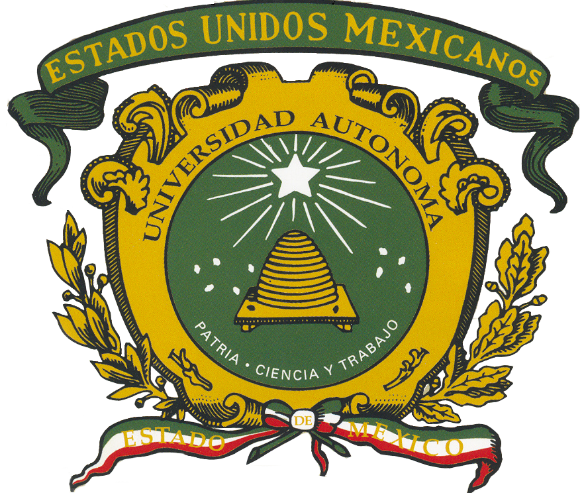 Programa de EstudiosNombre de la UAÍndiceI. Datos de identificaciónII. Presentación del programa de estudiosIII. Ubicación de la unidad de aprendizaje en el mapa curricularIV. Objetivos de la formación profesional. Objetivos del programa educativo:Objetivos del núcleo de formación: Objetivos del área curricular o disciplinaria: V. Objetivos de la unidad de aprendizaje.VI. Contenidos de la unidad de aprendizaje, y su organización.VII. Acervo bibliográficoBásico:Referenciar en sistema APA sexta ediciónSe organiza alfabéticamente y se le coloca sangría francesaLibro: Apellido, A. A. (Año). Título. Ciudad, País: EditorialLibro con editor: Apellido, A. A. (Ed.). (Año). Título. Ciudad, País: Editorial.Libro electrónico: Apellido, A. A. (Año). Título. Recuperado de http://www…Libro electrónico con DOI: Apellido, A. A. (Año). Título. doi: xxCapítulo de libro: únicamente en os casos de libros compilatorios y antologías donde cada capítulo tenga un autor diferente y un compilador o editor: Apellido, A. A., y Apellido, B. B. (Año). Título del capítulo o la entrada. En A. A. Apellido. (Ed.), Título del libro (pp. xx-xx). Ciudad, País: Editorial.Publicaciones periódicas formato impreso: Apellido, A. A., Apellido, B. B, y Apellido, C. C. (Fecha). Título del artículo. Nombre de la revista, volumen(número), pp-pp.Publicaciones periódicas con DOI: Apellido, A. A., Apellido, B. B. y Apellido, C. C. (Fecha). Título del artículo. Nombre de la revista, volumen(número), pp-pp. doi: xxPublicaciones periódicas online: Apellido, A. A. (Año). Título del artículo. Nombre de la revista, volumen(número), pp-pp. Recuperado de http:/ /www…Artículo de periódico impreso: Apellido A. A. (Fecha). Título del artículo. Nombre del periódico, pp-pp. O la versión sin autor: Título del artículo. (Fecha). Nombre del periódico, pp-pp.Artículo de periódico online: Apellido, A. A. (Fecha). Título del artículo. Nombre del periódico. Recuperado de http:/ /www…Tesis de grado: Autor, A. (Año). Título de la tesis (Tesis de pregrado, maestría o doctoral). Nombre de la institución, Lugar.Tesis de grado online: Autor, A. y Autor, A. (Año). Título de la tesis (Tesis de pregrado, maestría o doctoral). Recuperado de http://www…Referencia a páginas webs: Apellido, A. A. (Fecha). Título de la página. Lugar de publicación: Casa publicadora. Recuperado de http://www…Fuentes en CDs: Apellido, A. (Año de publicación). Título de la obra (edición) [CD-ROM]. Lugar de publicación: Casa publicadora.Películas: Apellido del productor, A. (productor) y Apellido del director, A. (director). (Año). Nombre de la película [cinta cinematográfica]. País: productora.Serie de televisión: Apellido del productor, A. (productor). (Año). Nombre de la serie [serie de televisión]. Lugar: Productora.Video: Apellido del productor, A. (Productor). (Año). Nombre de la serie [Fuente]. Lugar.Podcast: Apellido, A. (Productor). (Fecha). Título del podcast [Audio podcast]. Recuperado de htpp://www…Foros en internet, lista de direcciones electrónicas y otras comunidades en línea: Autor, (Día, Mes, Año) Título del mensaje [Descripción de la forma] Recuperado de htpp://www…Complementario:Referenciar en sistema APA.VIII. Mapa curricularElaboró:Elaboró:Elaboró:Elaboró:Elaboró:Fecha de aprobación:Fecha de aprobación:H. Consejo Asesor de la Administración CentralPág.Datos de identificación Presentación del programa de estudiosUbicación de la unidad de aprendizaje en el mapa curricular Objetivos de la formación profesionalObjetivos de la unidad de aprendizajeContenidos de la unidad de aprendizaje, y su organizaciónAcervo bibliográficoMapa curricularEspacio académico donde se imparteEspacio académico donde se imparteEspacio académico donde se imparteEspacio académico donde se imparteEspacio académico donde se imparteEspacio académico donde se imparteEspacio académico donde se imparteEspacio académico donde se imparteEspacio académico donde se imparteEspacio académico donde se imparteEspacio académico donde se imparteEspacio académico donde se imparteEspacio académico donde se imparteEstudios profesionalesEstudios profesionalesEstudios profesionalesEstudios profesionalesEstudios profesionalesEstudios profesionalesEstudios profesionalesUnidad de aprendizajeUnidad de aprendizajeUnidad de aprendizajeUnidad de aprendizajeUnidad de aprendizajeUnidad de aprendizajeClaveClaveClaveClaveClaveClaveCarga académicaCarga académicaCarga académicaCarga académicaHoras teóricasHoras teóricasHoras teóricasHoras teóricasHoras teóricasHoras teóricasHoras teóricasHoras prácticasHoras prácticasHoras prácticasHoras prácticasHoras prácticasHoras prácticasHoras prácticasHoras prácticasHoras prácticasHoras prácticasHoras prácticasHoras prácticasTotal de horasTotal de horasTotal de horasTotal de horasTotal de horasTotal de horasTotal de horasTotal de horasTotal de horasTotal de horasTotal de horas    Créditos    Créditos    Créditos    Créditos    Créditos    Créditos    Créditos    Créditos    CréditosPeríodo escolar en que se ubicaPeríodo escolar en que se ubicaPeríodo escolar en que se ubicaPeríodo escolar en que se ubicaPeríodo escolar en que se ubicaPeríodo escolar en que se ubicaPeríodo escolar en que se ubicaPeríodo escolar en que se ubicaPeríodo escolar en que se ubica11122222333344444566667777778899SeriaciónSeriaciónNingunaNingunaNingunaNingunaNingunaNingunaNingunaNingunaNingunaNingunaNingunaNingunaNingunaNingunaNingunaNingunaNingunaNingunaNingunaNingunaNingunaNingunaNingunaNingunaNingunaNingunaNingunaNingunaNingunaNingunaNingunaNingunaNingunaNingunaNingunaNingunaUA AntecedenteUA AntecedenteUA AntecedenteUA AntecedenteUA AntecedenteUA AntecedenteUA AntecedenteUA AntecedenteUA AntecedenteUA AntecedenteUA AntecedenteUA AntecedenteUA AntecedenteUA ConsecuenteUA ConsecuenteUA ConsecuenteUA ConsecuenteUA ConsecuenteUA ConsecuenteUA ConsecuenteUA ConsecuenteUA ConsecuenteUA ConsecuenteUA ConsecuenteUA ConsecuenteUA ConsecuenteUA ConsecuenteUA ConsecuenteUA ConsecuenteUA ConsecuenteUA ConsecuenteUA ConsecuenteUA ConsecuenteUA ConsecuenteUA ConsecuenteUA ConsecuenteTipo de Unidad de AprendizajeTipo de Unidad de AprendizajeTipo de Unidad de AprendizajeTipo de Unidad de AprendizajeTipo de Unidad de AprendizajeTipo de Unidad de AprendizajeTipo de Unidad de AprendizajeTipo de Unidad de AprendizajeTipo de Unidad de AprendizajeTipo de Unidad de AprendizajeTipo de Unidad de AprendizajeTipo de Unidad de AprendizajeTipo de Unidad de AprendizajeTipo de Unidad de AprendizajeCursoCursoCursoCursoCursoCursoCursoCursoCursoCursoCursoCursoCursoXXCurso tallerCurso tallerCurso tallerCurso tallerCurso tallerCurso tallerCurso tallerCurso tallerCurso tallerCurso tallerCurso tallerCurso tallerCurso tallerCurso tallerCurso tallerCurso tallerCurso tallerCurso tallerCurso tallerCurso tallerCurso tallerCurso tallerCurso tallerCurso tallerSeminarioSeminarioSeminarioSeminarioSeminarioSeminarioSeminarioSeminarioSeminarioSeminarioSeminarioSeminarioSeminarioTallerTallerTallerTallerTallerTallerTallerTallerTallerTallerTallerTallerTallerTallerTallerTallerTallerTallerTallerTallerTallerTallerTallerTallerLaboratorioLaboratorioLaboratorioLaboratorioLaboratorioLaboratorioLaboratorioLaboratorioLaboratorioLaboratorioLaboratorioLaboratorioLaboratorioPráctica profesionalPráctica profesionalPráctica profesionalPráctica profesionalPráctica profesionalPráctica profesionalPráctica profesionalPráctica profesionalPráctica profesionalPráctica profesionalPráctica profesionalPráctica profesionalPráctica profesionalPráctica profesionalPráctica profesionalPráctica profesionalPráctica profesionalPráctica profesionalPráctica profesionalPráctica profesionalPráctica profesionalPráctica profesionalPráctica profesionalPráctica profesionalOtro tipo (especificar)Otro tipo (especificar)Otro tipo (especificar)Otro tipo (especificar)Otro tipo (especificar)Otro tipo (especificar)Otro tipo (especificar)Otro tipo (especificar)Otro tipo (especificar)Otro tipo (especificar)Otro tipo (especificar)Otro tipo (especificar)Otro tipo (especificar)Modalidad educativaModalidad educativaModalidad educativaModalidad educativaModalidad educativaModalidad educativaModalidad educativaModalidad educativaModalidad educativaModalidad educativaModalidad educativaModalidad educativaModalidad educativaModalidad educativaEscolarizada. Sistema rígidoEscolarizada. Sistema rígidoEscolarizada. Sistema rígidoEscolarizada. Sistema rígidoEscolarizada. Sistema rígidoEscolarizada. Sistema rígidoEscolarizada. Sistema rígidoEscolarizada. Sistema rígidoEscolarizada. Sistema rígidoEscolarizada. Sistema rígidoEscolarizada. Sistema rígidoEscolarizada. Sistema rígidoEscolarizada. Sistema rígidoNo escolarizada. Sistema virtualNo escolarizada. Sistema virtualNo escolarizada. Sistema virtualNo escolarizada. Sistema virtualNo escolarizada. Sistema virtualNo escolarizada. Sistema virtualNo escolarizada. Sistema virtualNo escolarizada. Sistema virtualNo escolarizada. Sistema virtualNo escolarizada. Sistema virtualNo escolarizada. Sistema virtualNo escolarizada. Sistema virtualNo escolarizada. Sistema virtualNo escolarizada. Sistema virtualNo escolarizada. Sistema virtualNo escolarizada. Sistema virtualNo escolarizada. Sistema virtualNo escolarizada. Sistema virtualNo escolarizada. Sistema virtualNo escolarizada. Sistema virtualNo escolarizada. Sistema virtualNo escolarizada. Sistema virtualNo escolarizada. Sistema virtualNo escolarizada. Sistema virtualEscolarizada. Sistema flexibleEscolarizada. Sistema flexibleEscolarizada. Sistema flexibleEscolarizada. Sistema flexibleEscolarizada. Sistema flexibleEscolarizada. Sistema flexibleEscolarizada. Sistema flexibleEscolarizada. Sistema flexibleEscolarizada. Sistema flexibleEscolarizada. Sistema flexibleEscolarizada. Sistema flexibleEscolarizada. Sistema flexibleEscolarizada. Sistema flexibleXXNo escolarizada. Sistema a distanciaNo escolarizada. Sistema a distanciaNo escolarizada. Sistema a distanciaNo escolarizada. Sistema a distanciaNo escolarizada. Sistema a distanciaNo escolarizada. Sistema a distanciaNo escolarizada. Sistema a distanciaNo escolarizada. Sistema a distanciaNo escolarizada. Sistema a distanciaNo escolarizada. Sistema a distanciaNo escolarizada. Sistema a distanciaNo escolarizada. Sistema a distanciaNo escolarizada. Sistema a distanciaNo escolarizada. Sistema a distanciaNo escolarizada. Sistema a distanciaNo escolarizada. Sistema a distanciaNo escolarizada. Sistema a distanciaNo escolarizada. Sistema a distanciaNo escolarizada. Sistema a distanciaNo escolarizada. Sistema a distanciaNo escolarizada. Sistema a distanciaNo escolarizada. Sistema a distanciaNo escolarizada. Sistema a distanciaNo escolarizada. Sistema a distanciaNo escolarizada. Sistema abiertoNo escolarizada. Sistema abiertoNo escolarizada. Sistema abiertoNo escolarizada. Sistema abiertoNo escolarizada. Sistema abiertoNo escolarizada. Sistema abiertoNo escolarizada. Sistema abiertoNo escolarizada. Sistema abiertoNo escolarizada. Sistema abiertoNo escolarizada. Sistema abiertoNo escolarizada. Sistema abiertoNo escolarizada. Sistema abiertoNo escolarizada. Sistema abiertoMixta (especificar)Mixta (especificar)Mixta (especificar)Mixta (especificar)Mixta (especificar)Mixta (especificar)Mixta (especificar)Mixta (especificar)Mixta (especificar)Mixta (especificar)Mixta (especificar)Mixta (especificar)Mixta (especificar)Formación comúnFormación comúnFormación comúnFormación comúnFormación comúnFormación comúnFormación comúnFormación comúnFormación comúnFormación comúnFormación comúnFormación comúnFormación comúnFormación equivalenteFormación equivalenteFormación equivalenteFormación equivalenteFormación equivalenteFormación equivalenteFormación equivalenteFormación equivalenteFormación equivalenteFormación equivalenteFormación equivalenteFormación equivalenteFormación equivalenteUnidad de AprendizajeUnidad de AprendizajeUnidad de AprendizajeUnidad de AprendizajeUnidad de AprendizajeUnidad de AprendizajeUnidad de AprendizajeUnidad de AprendizajeUnidad de AprendizajeUnidad de AprendizajeUnidad de AprendizajeUnidad de AprendizajeUnidad de AprendizajeUnidad de AprendizajeUnidad de AprendizajeUnidad de AprendizajeUnidad de AprendizajeUnidad de AprendizajeUnidad de AprendizajeUnidad de AprendizajeUnidad de AprendizajeUnidad de AprendizajeUnidad de AprendizajeUnidad de AprendizajeUnidad de AprendizajeNúcleo de formación:Área Curricular:Carácter de la UA:Unidad 1. Nombre de la unidad temática.Objetivo: Tema:1.1 1.2 1.3 Unidad 2. Nombre de la unidad temática.Objetivo: Tema:2.1 2.2 2.3 Unidad 3. Nombre de la unidad temática.Objetivo: Tema:3.1 3.2 3.3 